У зв’язку із відсутністю необхідності зазначення номеру скликання ради у назві посади секретаря Сумської міської ради, керуючись статтею 25 Закону України «Про місцеве самоврядування в Україні», Сумська міська радаВИРІШИЛА:Унести зміни до рішення Сумської міської ради від 13 жовтня 2023 року № 4127-МР «Про обрання секретаря Сумської міської ради VIІІ скликання», а саме: в назві та по тексту рішення вилучити символи та слова «VIІІ скликання».Секретар Сумської міської ради 						Артем КОБЗАРВиконавець: Надія БОЖКОІніціатор розгляду питання – депутат Сумської міської ради Кобзар А.М.Проєкт рішення підготовлений відділом з організації діяльності ради Сумської міської ради.Доповідає Божко Н.Г.СУМСЬКА МІСЬКА РАДАVIІІ СКЛИКАННЯ _____ СЕСІЯРІШЕННЯвід                       2024 року №____ - МРм. СумиПро внесення змін до рішення Сумської міської ради від 13 жовтня 2023 року № 4127-МР «Про обрання секретаря Сумської міської ради VIІІ скликання»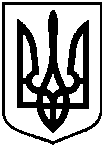 